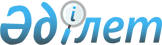 Об адаптации экономик государств - членов Таможенного союза и Единого экономического пространства к условиям Всемирной торговой организацииРешение Совета Евразийской экономической комиссии от 17 декабря 2012 года № 119

      Совет Евразийской экономической комиссии решил:



      1. Государствам – членам Таможенного союза и Единого экономического пространства (далее – государства-члены) до 1 февраля 2013 г. представить в Евразийскую экономическую комиссию предложения по формированию плана мероприятий по адаптации экономик государств-членов к условиям Всемирной торговой организации.



      2. Просить Республику Казахстан представить до 1 февраля 2013 г. в Евразийскую экономическую комиссию рабочую версию проекта консолидированных тарифных обязательств Республики Казахстан в рамках вступления во Всемирную торговую организацию, основанных на версии Гармонизированной системы описания и кодирования товаров 2007 года ( далее – консолидированные обязательства), и актуализированную версию – до 1 марта 2013 г.



      3. Евразийской экономической комиссии:



      в месячный срок после получения предложений, указанных в пункте  1 настоящего Решения, доработать и согласовать с государствами-членами план мероприятий по адаптации экономик государств-членов к условиям Всемирной торговой организации;



      совместно с государствами-членами в течение 60 дней после получения проекта консолидированных обязательств провести их анализ и подготовить предложения по подходам к реализации консолидированных обязательств в рамках Таможенного союза и Единого экономического пространства.Члены Совета Евразийской экономической комиссии:
					© 2012. РГП на ПХВ «Институт законодательства и правовой информации Республики Казахстан» Министерства юстиции Республики Казахстан
				От Республики 

БеларусьОт Республики

КазахстанОт Российской 

ФедерацииС. РумасК. КелимбетовИ. Шувалов